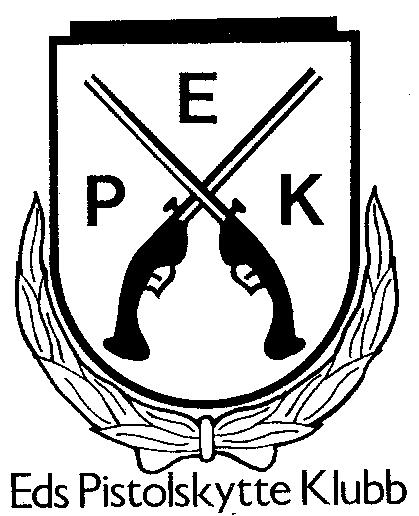 Klubbmästerskap Bana 2013-05-251. Björn Södergren			282	278 + 20% 2. Kimmo Purontaka			2793. Magnus Järvi			278	4. Jörgen Melander			2695. Anders Dahlgren			2656. Hans Arkteg			2637. Olof Jakobsson			2588. Niklas Andersson			2399. Valdis Ciparsson			237	Klubbmästerskapet1. Kimmo Purontaka			2792. Magnus Järvi			278	483. Björn Södergren			278	47